Styrelsemötesprotokoll 2018-12-09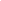 Närvarande Julia Malmberg (JM), Hannes Brinklert (HB), Emil Carlsson (EC), Malin Sangfelt (MS), Sophie Edström (SE), William Zethelius Sällbom (WZS), Andreas Sjödin (AS), Elin Grundström (EG) och Douglas Tamm (DT), Anna Bragmark (AB).FrånvarandeSvante Rinalder (SR), Julia Sandström (JS).ÅhörareFilip Eriksson (FE).Plats Biblioteket, Tibble kyrka§1	Mötets öppnandeOrdförande Julia Malmberg öppnar mötet klockan 18.23§2	Val av mötesordförandeStyrelsen beslutade 		att 	välja Julia Malmberg till mötesordförande.§3	Val av sekreterare Styrelsen beslutade		att	välja Andreas Sjödin till sekreterare.§4	Val av justerareStyrelsen beslutade 	att 	välja William Zethelius Sällbom till justerare.§5	Mötets beslutanderättMötet hade beslutanderätt. §6	Fastställande av föredragningslistaStyrelsen beslutade 	att	fastställa föredragningslistan som den är. §7	Föregående protokollProtokoll 18-07 och 18-08 är färdigskrivna och signerade av behöriga. Protokoll 18-06 väntar fortfarande på Julia Sandströms underskrift och planeras att läggas till handlingarna vid nästa styrelsemöte.Styrelsen beslutade	att	Protokoll 18-07 och 18-08 läggs till handlingarna.§8	Utvärdering Första hjälpenDen 21 december var William Zethelius Sällbom och Hannes Brinklert ansvariga för första hjälpen. Det var svårt med anmälningar, men de som kom var väldigt nöjda med utbildningen. Det kom även några från ledarutbildningen. Julia Malmberg tänker att det kan vara bra att variera så att man inte har Första hjälpen varje år, utan att man växlar med t.ex skadehantering. William Zethelius Sällbom tycker detta är en bra idé. Det kom ca. 12-20 pers på eventet. Hannes Brinklert tycker att vi ska fortsätta som vi gör. Dessutom är ju planen att de5t även ska hållas HLR-utbildning för verksamhetsåret 2019. §9 	Utvärdering av KastelletDen 25e november var SKU Täby på Kastellet. Det kom 18 st på eventet, Julia Malmberg tyckte det var väldigt lyckat. Det föreslås att man kan köra t.ex Boda Borg istället för att gå till Kastellet varje år, då de inte ändrar så mycket på Kastellet från år till år. Många från styrelsen tyckte det var riktigt roligt. Kostnaden för eventet blev mindre än vad det beräknades då 18 personer deltog när vi budgeterat för 20 deltagare. Budgeten låg på 7100kr och utfallet blir istället ca 6845kr. Detta då 19 var anmälda istället för 20 men 1 anmäld deltagare kunde ej närvara pga sjukdom. §10    Utvärdering av Cupcake-SKUfféDen 29e november var det Cupcake-SKUffé, ca. 20 personer kom till SKUfféet. Hannes Brinklert tyckte det var lite för stressigt men det var ändå bra. Julia Malmberg tycker att det fungerar bra även fast man inte har t.ex tipsrundor etc. Det behöver inte alltid vara jätteavancerat Tema-SKUffé. Det kostade ca. 300:- Många tyckte det var ett bra tema-SKUffé§11	Utvärdering av Jul-SKULTill en början var det många anmälda som inte kom till avfärden. Så när de resande skulle göra sig klara för bussfärd vid tibble behövdes det ringas runt till de som ej dykt upp. Sophie Edström har hört från någon anmäld att de inte kunde använda sin mail så de fick inte informationen. men utöver det var det många som glömt att avanmäla sig i tid bara. Hannes Brinklert påpekar problemet med några som inte betalar trots att de borde. Julia Malmberg tänker att man kan lägga upp på t.ex Instagram som en extra påminnelse t.ex dagen innan lägret. William Zethelius Sällbom tyckte att upplägget på lägret funkade bra. Trots några schema-missar med lägerledningen så gick det otroligt bra. Många i styrelsen tycker att det ändå var mysigt med få deltagare på lägret, då man blev mycket tightare som grupp och man fick lära känna och man hade möjlighet att prata med alla.William Zethelius Sällbom tyckte att av verksamhetsgrupperna borde varit mer uppmärksammade att det var just grupperna som höll aktiviteterna och därmed “marknadsföra” sig med aktiviteterna. Lägerledningsarbetet gick enligt William Zethelius Sällbom bra då de var så få på lägret. Det hände ingenting som lägerledning behövde ta hand om så det var lugnt för dem.Det uppmärksammades att det kanske är dåligt med “plåster” på små läger såsom Jul-SKUL då lägret oftast blir väldigt självgående. Det var mycket oklart med planeringsmötet inför Jul-SKUL. Mötet var på väldigt kort varsel. William Zethelius Sällbom menar att man absolut måste ha bättre planering inför lägret. Vid första bestämda datum var det ingen som dök upp förutom de som skulle hålla mötet. Värt att tänka på för kommande läger, att vara med på vilka som faktiskt kommer så att man ej åker till mötesplatsen i onödan. §12 Utvärdering BankettenBra venemang. Ca. 65-70 deltog. Julia Malmberg påpekade att många kom sent vilket skjöt upp hela ramschemat för kvällen. Detta gjorde så att de som planerade fick det väldigt stressigt.  Elin Grundström tror att det var för att man trodde det var lite drop-in. Det föreslås att sätta mer konkreta tider så att folk kommer i tid. Maten kostade ca. 6000:- Övrigt kostade ca. 2000:- Hannes Brinklert tänker att man kanske egentligen borde lägga in en no-show avgift, han menar att om SKUSS gör det så kan vi också. SKU Nacka hade 9st som kom, de verkade tycka att det var roligt.Julia Malmberg vill att vi ska besöka dem också, då de har varit här på besök två gånger i rad nu.Hannes Brinklert tycker man ska ha bordsplacering då de från Nacka inte lärde känna några nya. Andreas Sjödin och William Zethelius Sällbom tycker inte detta.Musikgruppen och MAIM-quartett spelade på kvällen och under andakten. Under MAIM-quartets spel så var det dans. Douglas Tamm och Filip Eriksson lämnar mötet 19:00Julia Malmberg tar upp att det var få som hjälpte till med att t.ex rodda upp och ned scenen och att duka och fixa och sedan städa i sällskapsrummet. Det var dock några som hjälpte till, men det känns som att det verkligen måste förbättras så att flera hjälper till med logistiken. Julia Malmberg tycker att planeringsgruppen var lite oorganiserade. I överlag tyckte många att hela Banketten var bra, maten var bra och de flesta tyckte det var kul. Anna Bragmark ansluts till mötet 19:06.Det var några som hade svåra och komplexa allergier, och det känns som att det skulle vara bättre om de som är allergiska/ med specialkost ska höra av sig till oss om vad vi ska fixa till dem.Anna Bragmark tyckte att hela kvällen var lite stressig men mycket lyckad.Vi måste nu göra en redovisning för SKUSS om Banketten så att de vet att pengarna går till rätt sak.Hannes och Julia M tog på sig att formulera och skicka rapporten till SKUSS styrelse.§13		Verksamhetsgrupperna	a. Riktlinjerna	Inget aktuellt som bör tas upp. 	b. EvenemangsgruppenDet kommer vara Julmarknad den 16e December. William Zethelius Sällbom kan ta ansvar för att ta in alla till stan och sedan hem igen.Styrelsen beslutar 	att	William Zethelius Sällbom är ansvarig för Julmarknaden 16e December.Sophie Edström tycker vi kan ställa upp oss på familjedagen som ett evenemang för yngre medlemmar. Sophie Edström kollar upp möjlighet för aktivitet för yngre.	c. SKUffégruppenDet sista TemaSKUfféet kommer inträffa den 20e December med julavslutning som tema. Isabella Backryd och Elin Lange ska anordna detta. 	d. LägergruppenÄldrelägret kommer inträffa den 25e-27e Januari. Diskussion fördes kring åldersgräns för lägret mellan styrelsens ledamöter. Antingen har vi en åldersgräns på 18 år eller 20 år, men för detta år har vi haft så få aktiva medlemmar som är 20+.	Styrelsen beslutade 		att	alla födda 00- och tidigare får åka på Äldrelägret 2019 den 25-27 Januari.		att	tillsätta Julia Malmberg och Sophie Edström som lägerledning för Äldrelägret 2019.Lägergruppen ska kolla med Marie-Louise Boström om vi ska ha med en anställd från kyrkan på lägret.	e. Internationella gruppenI Januari ska gruppen ha möte för att bestämma om Earth Hour. Malin Sangfelt ska kolla på möjligheterna för hur vi ska hantera Världens barn för kommande år.Mötet ajourneras till 19:50Mötet återupptas 20:01	f. MusikgruppenMusikgruppen ska ha möte för utvärdering innan årets slut.§14	RikskollektNu på söndag, 16 december är det rikskollekt för SKU. Därför behövs några SKU-representanter vid kollekten. Julia Malmberg kommer vara i Tibble, William Zethelius Sällbom kommer vara i Näsbypark.§15	ÅrsmöteVi ska ha ett budgetmöte i Januari innan sista styrelsemötet. Vecka 2 möjligtvis. Sophie Edström kan ej den 7e Januari. Preliminärt Onsdagen den 9e Januari. Alla i styrelsen måste fortfarande fylla i verksamhetsberättelsen.§16	EkonomiHannes Brinklert har bokfört. Han jagar fortfarande ca. 45 personer som inte har betalat för diverse läger/aktiviteter. Hannes Brinklert beräknar att ekonomin kommer diffa med ca. 80.000:-. VI har mycket över på läger, och Hannes Brinklert menar att detta är en stor anledning till denna stora diff. Ifall det är färre anmälda än budgeterat för på läger så kan detta resultera i uppåt 20.000:- i skillnad från budget. Julia Malmberg tycker att vi ska lyfta denna fråga för medlemmarna på årsmötet. §17	ÖvrigtFör reklamköp har vi 3366:- över.Styrelsen beslutade	att 	Sätta budgeten för reklamköp till 3366:-Anna Bragmark lämnar mötet 20:23Vi har kvar 2000:- till julavslutning med styrelsen. Styrelsen beslutar 	att 	Sätta en budget på 2000:- till styrelsehäng den 21a December.§18	Nästa möteVi måste ha styrelsemöte i samband med motionsstopp, det vill säga 21-27 Januari. Vi ska även kuvertera utskick. Styrelsen beslutar	att 	ha styrelsemöte den 23 Januari 2019.	att 	ha styrelsedejt för kuvertering 27e December 2018.§19    Mötets avslutandeMötet avslutas 20:39Protokollet har godkänts och justerats av:__________________________Julia Malmberg		                     Mötesordförande		__________________________William Zethelius SällbomJusterare__________________________Andreas Sjödin                  Sekreterare		